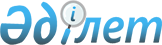 Сайлау учаскелерін құру туралы
					
			Күшін жойған
			
			
		
					Жамбыл облысы Шу ауданы әкімінің 2015 жылғы 15 желтоқсандағы № 7 шешімі. Жамбыл облысы Әділет департаментінде 2016 жылғы 15 қаңтарда № 2899 болып тіркелді. Күші жойылды - Жамбыл облысы Шу ауданының әкімінің 2018 жылғы 13 желтоқсандағы № 2 шешімімен
      Ескерту. Күші жойылды - Жамбыл облысы Шу ауданының әкімінің 13.12.2018 № 2 шешімімен (оның алғашқы ресми жарияланған күннен кейін күнтізбелік 10 күн өткен соң қолданысқа енгізіледі).

      РҚАО-ның ескертпесі.

      Құжаттың мәтінінде түпнұсқаның пунктуациясы мен орфографиясы сақталған.
      "Қазақстан Республикасындағы сайлау туралы" Қазақстан Республикасының 1995 жылғы 28 қыркүйектегі Конституциялық Заңының 23 бабына және "Қазақстан Республикасындағы жергілікті мемлекеттік басқару және өзін-өзі басқару туралы" Қазақстан Республикасының 2001 жылғы 23 қаңтардағы Заңының 33 бабына сәйкес аудан әкімі ШЕШІМ ҚАБЫЛДАДЫ:      
      1. Қосымшаға сәйкес Жамбыл облыстық аумақтық сайлау комиссиясының келісімімен Шу ауданының аумағында сайлау учаскелері құрылсын.
      2. Осы шешімнің орындалуын бақылау аудан әкімі аппаратының басшысы Ербол Еркінұлы Аймамбетовке.
      3. Осы шешім әділет органдарында мемлекеттік тіркелген күннен бастап күшіне енеді және оның алғашқы ресми жарияланған күннен кейін күнтізбелік он күн өткен соң қолданысқа енгізіледі.
      "КЕЛІСІЛДІ"
      Жамбыл облыстық аумақтық
      сайлау комиссиясының төрағасы
      М. Сарыбеков
      "____" ____________ 2015 ж. Шу ауданының сайлау учаскелері және олардың шекаралары № 418 сайлау учаскесі
      Шекарасы: Төле би ауылдық округінің Төле би ауылының, Қ. Рысқұлбеков көшесі № 1-31, Амангелді көшесі № 1-68, Жамбыл көшесінің (№ 1-23 тақ жағы), Шәкіров көшесі № 1-451, Базылов тұйығы № 1-14, Гагарин көшесі № 1-96, Балуан Шолақ көшесі № 1-158, Жидебай көшесі № 1-91, Сәрсен би көшесі № 1-28, Базыл көшесі № 1-8, Каусар көшесі № 1-12, Қазыққаққан № 1-11, Әжібай көшесі № 1-51. № 419 сайлау учаскесі
      Шекарасы: Төле би ауылдық округінің Төле би ауылының, Төле би көшесі (№ 1-204), Дөрекенов көшесі (№ 1-22, Мырза көшесі (№ 1-12), Сейфуллин көшесі (№ 1-47), Батырбеков көшесі (№ 1-10), Құрамыс көшесі (№ 1-14), Ә.Молдағұлова көшесі (№ 1-10), Мұрат Сыздық көшесі (№ 1-13), Набережная көшесі (№ 1-7). Мир көшесі (№ 1-86), Сейт Дубаев көшесі (№ 1-14), Ы. Алтынсарин көшесі (№ 1-21), Айманбетов көшесі (№ 1-14), Жақсыбай көшесі (№ 1-82), Қылышбай көшесі (№ 1-62), Қонаев көшесі (№ 1-80), Жамбыл көшесі (№ 25-47 тақ жағы), Жамбыл тұйығы (№ 1-7), Базылов көшесі (№ 9-18), Төле би тұйығы (№ 1-15), Сүйімбек көшесі (№ 1-16), Асатов көшесі (№ 1-30), Жеңістің 30 жылдығы көшесі (№ 1-28), З.Досжанов көшесі (№ 1-12), Самал көшесі, Жауғаш батыр көшесі (№ 1-23), Арай көшесі, Қасенеев көшесі (№ 1-21), № 10 көп пәтерлі үй. № 420 сайлау учаскесі
      Шекарасы:Төле би ауылдық округінің Төле би ауылының, Төле би көшесі. (№ 101-294), Жақсыбай көшесі (№ 88-154), Байдахметов көшесі (№ 1-57), Қонаев көшесі (№ 59-174), М. Мәметова көшесі (№ 1-54), Егемберді көшесі (№ 1-59), Раймқұлов тұйығы (№ 1-19), Жамбыл көшесі (№ 26-38 жұп жағы), Абай көшесі (№ 23-58), Рысқұлов көппәтерлі үйлер (№ 14-39), Әубәкіров көшесі (№ 18-43), Панфилов көшесі (№ 2-32), Бокин көшесі (№ 1-28), Дөненбаев көшесі (№ 1-27), Дөненбаев бұрылысы (№ 2-10), Берден көшесі (№ 2-10), Тілеуқабыл көшесі (№ 1-12), Естемесов көшесі (№ 1-15), Самал массиві (№ 19-23), Тоқташ учаскесі тауарлы сүт фермасы. № 421 сайлау учаскесі
      Шекарасы: Төле би ауылдық округінің Төле би ауылының; (№ 1-105), Қ. Рысқұлбеков көшесі (№ 33-86), Б. Шолақ көшесі (№ 148-271), Досымбаев көшесі (№ 49-60), Шакиров көшесі (№ 153-294), Саду Шәкіров тұйығы (№ 1-14), Гагарин көшесі (№ 97-183), Абай көшесі (№ 1-8), Т.Рысқұлов көшесі (№ 1, 3, 5, 7, 9, 11, 2, 4, 6), Әубәкіров көшесі (№ 1-16), Жамбыл көшесі (№ 2-24 жұп жағы), Медетбеков қысқа көшесі (№ 1-20). № 422 сайлау учаскесі
      Шекарасы: Төле би ауылдық округінің Төле би аулының, Төле би көшесі (№ 296-349), Жақсыбай көшесі (№ 140-171), Қылышбай көшесі (№ 156-259), Байдахметова көшесі (№ 46-75), Қонаев көшесі (№ 176-263), М. Мәметова көшесі (№ 56-62, № 41-49), Егемберді көшесі (№ 60-96, № 41-49), Райымқұлов бұрылысы (№ 2-16), Әшімбаев көшесі (№ 1-43), Бокин көшесі (№ 30-86, № 13-61), Панфилов көшесі (№ 34-122), Бақтыбеков көшесі (№ 1-17), Мәмбетов көшесі (№ 1-35, № 2, 4, 6), мал бордақылау базасы, фермасы, Ақшабаев бұрылысы (№ 1, 3, 5, 7), Бақтыбеков көшесі (№ 1-17). № 423 сайлау учаскесі
      Шекарасы: Қонаев ауылының, Ататүрік көшесі (№ 1-168-а), Қонаев көшесі (№ 1-208), Абылайхан көшесі (№ 1-253), Оңласынов көшесі (№ 1-206), Шоқаев көшесі (№ 1,2,3,5), Смайыл көшесі (№ 2-9), Алтынсарин қысқа көшесі (№ 9, 11, 13, 16), Достық қысқа көшесі (№ 7-20/2), Аймауытов қысқа көшесі (№ 1-9), Желтоқсан қысқа көшесі (№ 1-3), Жұмабаев қысқа көшесі (№ 11-19), Шу қысқа көшесі (№ 10-15). № 424 сайлау учаскесі
      Шекарасы: Қонаев аулының, Байтұрсынов көшесі (№ 1-159), Дулат көшесі (№ 1-81), Жамбыл көшесі (№ 1-39), Амангелді көшесі (№ 1-39), Смайыл көшесі (№ 18-65), М. Мәметова көшесі (№ 1-42), Сыпатай бұрылысы (№ 1-11), Есім бұрылысы (№ 1-16), Қазақстан бұрылысы (№ 2-16), Шәкәрім бұрылысы (№ 1-13), Дулатов көшесі (№ 1-35/3), Алтынсарин бұрылысы (№ 2-19), Достық бұрылысы (№ 1-6), Жұмабаев бұрылысы (№ 2-5), Шу бұрылысы (№ 1-9), Бөлтірік көшесі (№ 1-10) № 425 сайлау учаскесі
      Шекарасы: Бірлікүстем ауылдық округінің Бірлікүстем ауылы. №426 сайлау учаскесі
      Шекарасы: Жаңа жол ауылдық округінің Жаңа жол ауылы. № 427 сайлау учаскесі
      Шекарасы: Ескі Шу ауылдық округінің Ескі Шу ауылы № 428 сайлау учаскесі
      Шекарасы: Ескі Шу ауылдық округінің Тасөткелсу ауылы № 429 сайлау учаскесі
      Шекарасы: Көкқайнар ауылдық округінің Көкқайнар ауылы № 430 сайлау учаскесі
      Шекарасы: Ақсу ауылдық округі, Оразалы батыр ауылы № 431 сайлау учаскесі
      Шекарасы: Ақсу ауылдық округінің Ақсу ауылы № 432 сайлау учаскесі
      Шекарасы: Ақсу ауылдық округінің Жайсан ауылы № 433 сайлау учаскесі
      Шекарасы: Тасөткел ауылдық округінің Тасөткел ауылы № 434 сайлау учаскесі
      Шекарасы: Алға ауылдық округінің Алға ауылы № 435 сайлау учаскесі
      Шекарасы: Алға ауылдық округінің Сауытбек ауылы № 436 сайлау учаскесі
      Шекарасы: Өндіріс ауылдық округінің Абай ауылы № 437 сайлау учаскесі
      Шекарасы: Қорағаты ауылдық округінің Жиенбет ауылы № 438 сайлау учаскесі
      Шекарасы: Қорағаты ауылдық округінің Мойынқұм ауылы № 439 сайлау учаскесі
      Шекарасы: Ақтөбе ауылдық округінің Ақтөбе ауылы № 440 сайлау учаскесі
      Шекарасы: Дулат ауылдық округінің Бәйдібек ауылы № 441 сайлау учаскесі
      Шекарасы: Дулат ауылдық округінің Бөлтірік ауылы № 442 сайлау учаскесі
      Шекарасы: Балуан Шолақ ауылдық округінің Балуан Шолақ ауылы, Жиделі станцасы № 443 сайлау учаскесі
      Шекарасы: Жаңақоғам ауылдық округінің Көктөбе ауылы № 444 сайлау учаскесі
      Шекарасы: Далақайнар ауылы № 445 сайлау учаскесі
      Шекарасы: Шоқпар ауылдық округінің Шоқпар ауылы № 446 сайлау учаскесі
      Шекарасы: Шоқпар ауылдық округінің Шоқпар станциясы № 447 сайлау учаскесі
      Шекарасы: Шу қаласының, Сүйінбай, Чапаев, Коммунистический, Раздольная, Мира, Привольная, Паромная, Керейқұл, Байбатырова, Бугровая, Тұрапбаев, Водопадная, Біллалов, К. Әзірбаев, Тоқтаров, Циолковский, Речная, Қосы батыр, Құлатаев, З. Қалғаев, Түрксіб, Сыпатай, Бекбосынов, Стаханов, Мүсірепов, Қарбышев, Құрманғазы, Арычная , М. Жәліл, Паровозная, Ниетбайұлы, Х. Хмаиджанов көшелері, Шу қаласы Депо ауданы, Водопадная бұрылысы, Горный бұрылысы, Қосалқы станциясы. № 448 сайлау учаскесі
      Шекарасы: Шу қаласының, Бекбосынов көшесі № 6-63, Калгаев көшесі № 40-109, Сыпатай батыр көшесі № 111-132, Стаханов көшесі № 70-86, Арычная № 32-61, Локомотив көшесі № 1-19, Қ.Орынбаев көшесі № 1-13, Трудовая көшесі № 1-13, Кузнечная көшесі № 1-16, Комсомольская көшесі № 1-20, Пушкина көшесі № 1-18, Набережная көшесі № 1-16, Көкірекбаев көшесі № 67-139, Советский бұрылысы № 1-14, А. Волошенко көшесі № 1-30, Пушкин бұрылысы, Наурызбай батыр басынан аяғына дейін, Стаханов–5 бұрылысы басынан аяғына дейін. № 449 сайлау учаскесі
      Шекарасы: Шу қаласының Космедемьянская көшесі № 1-46, Глинка бұрылысы № 1-25, Баженов көшесі № 1-30, Морозов көшесі № 1-19, Свеклобазовская көшесі № 1-23, Дорожный проезд көшесі № 1-38, Калинин көшесі № 1-29, Пустыннная көшесі № 1-58, Восточная көшесі № 1-19, Лесозащитная көшесі № 1-34, К.Көкірекбаев № 1-66, Әбдікерімов көшесі № 1-52. № 450 сайлау учаскесі
      Шекарасы: Шу қаласының Космедемьянская көшесі № 1-46, Кузнечная көшесі № 17-25, А. Волошенко көшесі басынан аяғына дейін, Абдикеримов көшесі № 31-38, Новотрактовая көшесі № 1-70, Фрунзе көшесі № 1-80, Абай көшесі № 1-77, Терешкова көшесі № 1-71, Гастелло көшесі № 1-52, Комсомольская көшесі № 1-39, Южный көшесі, Южный бұрылысы № 1-86, Скляров көшесі № 1-17, Трудовая көшесі № 9-16, Абдикеримов көшесі № 114-136 жұп жағы. № 451 сайлау учаскесі
      Шекарасы: Шу қаласының, Автобазовская көшесі № 1-21, Жангельдин көшесі № 1-21, Блаженов көшесі № 1-36, Голиков көшесі № 1-33, Шевцова көшесі № 1-49, Громова көшесі № 1-49, Нұрпейісов көшесі № 1-46, Нұрпейісов бұрылысы № 1-8, Нахимов көшесі № 1-10, Лермонтов көшесі № 1-12, Тілеубеков көшесі № 1-12, Досымов көшесі № 1-21, Крупская көшесі № 1-7, Кашперский көшесі № 1-7, Островский көшесі № 1-8, Кривоносов көшесі № 1-23, Темирязов көшесі № 1-24, Заводская көшесі № 1-29, Мұқанов көшесі басынан аяғына дейін, Куйбышев көшесі басынан аяғынан дейін, Пушкин көшесі басынан аяғына дейін. № 452 сайлау учаскесі
      Шекарасы: Шу қаласының, Желтоқсан көшесі № 1-29, Мұратбаев көшесі № 1-145 дейін жағы, № 2-06 дейін жұп жағы, Түйебеков көшесі № 3-20, Желтоқсан бұрылысы № 1-5, Шакиров көшесі, Огородная көшесі № 1-49, Почтовая көшесі № 1-19, Почтовый бұрылысы № 1-5, Қабанбай батыр көшесі № 1-32, Огородный бұрылысы № 1, 2, 3, Сәтпаев көшесі басынан № 1-145. № 453 сайлау учаскесі
      Шекарасы: Шу қаласының, Төлеубаев көшесі № 1-118, Победа көшесі № 1-128, Айтқазы Рахманұлы көшесі № 1-90, Жамбыл көшесі № 15-35, Горький көшесі № 1-16, Рысбек батыр көшесі № 1-37, Шәкіров көшесі № 5а, Жайсан мөлтек ауданы № 1, 1а, 5, 6, 7, 7а, Айтқазы Рахманұлы бұрылысы № 1-9, Телемұнара көшесі № 1, 2, 3, 4, Жайсан көшесі № 3а, 1а, 2а, 2б, 20, 1в, 19, 4, 13а, 34, Сейфуллин көшесі № 2а, 2в, 7а, 7б. № 454 сайлау учаскесі
      Шекарасы: Шу қаласының, Қонаев көшесі көп пәтерлі үйлер № 1-16, Макаренко көшесі көп пәтерлі үйлер № 4, 6, 8, 10, Шәкіров көшесі № 2, Макаренко көшесі № 9а, Макаренко бұрылысы № 1, 1б, 6, 7, 8, 12а, 14, 26, 28, 30. № 455 сайлау учаскесі
      Шекарасы: Шу қаласының, Амангелді көшесі № 1-73, Қонаев көшесі № 17-21, Қырғызбаев көшесі № 1-63, К.Игебайұлы көшесі № 1-19, Панфилов көшесі № 1-13, М. Мәметова көшесі № 1-93, Шәкіров көшесі № 1-10.  № 456 сайлау учаскесі
      Шекарасы: Шу қаласының, Түйебеков көшесі № 24-28а, Кононенко көшесі № 1-105, Кононенко бұрылысы № 1, 3, 5, 7, 9, Қабанбай батыр көшесі № 24-145, 147, 153, 155, 157, 159, 161, 163, 165, 167, 169, 171, 173, 175, 177, 179, 181, 185, Абдуганиев көшесі № 1-60, Мұратбаев көшесі № 108-212 жұп жағы, № 147-279 тақ жағы, С. Есалиев көшесі № 1-27, Сырымбетов көшесі № 5, 5а, 7, 10, 11, 12, Рабочая бұрылысы № 1, 2, 3, 7, 9, 10, 12, 13. № 457 сайлау учаскесі
      Шекарасы: Шу қаласының, Красноармейская көшесі № 2, 4, 6, 8, 10, 12, 14, 16, Сейтимбетова көшесі № 2, 4, 6, 8, 10, 12, 14, 16, 18, 20, 23, Сырымбетов басынан № 1-7, Интернат переулок № 4, 5, 6, Электро бұрылысы № 1-11, Сәтпаев көшесі № 155, 157, 159, 161, 163, 165, 167, 169, 171, 173, 175, 177, 179, 181, 183, 185, 187, 189, 191, 193, 195, 197, 201, 203, Балуан Шолақ көшесі № 2, 4, 6, 8, Маяковский көшесі № 1-10, Абылай хан көшесі № 1-14, Түйебеков көшесі № 28-85, Түйебеков бұрылысы № 1-15, Торговая көшесі № 1-42 № 458 сайлау учаскесі
      Шекарасы: Шу қаласының, Науалиев көшесі № 1-83, Сәтпаев көшесі № 56, 58, 60, 74, 76, 78, 80, 82, 84, 86, 88, 90, 92, 94, 98, 100, 102, 104, 106, 108, 112, 114, 116, 118, 120, 122, 124, 126, 128, 130, 132, 134, 136, 138, 140, 142, 144, 146, 148, 150, 152, 156, 158, 160, 164, 233, 235, 237, 239, 241, 243, 247, 249, 251, 253, 255, 257, 259, 261, 263, 267, 269, 271, 273, 275, 279, 281, 287, 289, 291, 293, 295, 297, 299, 301, 303, 305, 307, 309, 311, 315, Матросов көшесі № 1, 2, 3, 4, 5, 6, 7, 8, Уәлиханов көшесі № 1, 2, 3, 4, 5, 6, 7, 8, 9, 10, Май зауыты көшесі № 4, 6, 8, 10, 12, 14, Бектенов көшесі № 1, 2, 3, 4, 6, Бектенов тұйығы № 1-9, Ағыбай батыр көшесі № 1-71, Бектенов бұрылысы № 1-40, Алтынсарин көшесі № 1-99, Алтынсарин 1 бұрылысы № 1, 3, 5, 9, 11, Алтынсарин 2 бұрылысы № 1, 2, 3, Алтынсарин 3 бұрылысы № 1-8, Алтынсарин 4 бұрылысы № 1-12, Алтынсарин 5 бұрылысы № 1-4, Орынбаев көшесі № 1-61. №459 сайлау учаскесі
      Шекарасы: Шу қаласының, Бектенов көшесі № 8, 10, 12, 14, 16, 18, 20, 24, Строительная көшесі № 1, 3, 5, 7, 9, 11, 13, 15, Ташкенбай көшесі № 1, 3, 5, 7, 9, 11, 13, Жансүгіров көшесі № 1-22, Ә.Молдағұлова көшесі № 1-85, Жансүгіров бұрылысы № 1-5, Мәделі қожа көшесі басынан аяғына дейін, Ворошилов бұрылысы № 1, 3, 5, 7, 9, 11, 13, 15, 17, 19, 21, 23, 25, 27, 29, 31, 33, 35, 37, 39, 40, 41, 43, 45, Тельпенов көшесі № 1, 3, 5, 7, 9, 11, 13, 15, 17, 19, 21, 23, 25, 27, 29, Гагарин көшесі № 1-10, Майлы қожа көшесі № 1-49, Шевченко көшесі № 1-4, Сейфуллин көшесі сфетофордан аяғына дейін, Кірбаев көшесі № 1, 3, 5, 7, 9, 11, 13, 15, 17, 19, 21, 23, 25, 27, Текебаев көшесі № 1-16, Ибрайқұл көшесі № 1, 3, 5, 7, 9, 11, 13, 15, 17, 19, 21, 23, 25, 27, 29, 31, 33, 37, 39, 40, 41, Чкалов көшесі № 1, 3, 5, 7, 9, 11, 13, Баймұхаметов көшесі № 1, 3, 5, 7, 9, 11, 13, 15, 17, 19, 21, 23, 25, 27, 29, 31, 33, 35, 37, 39, Щорса көшесі № 1-20, Исабайұлы көшесі № 1-22, С.Жұмабекұлы көшесі басынан аяғына дейін, Горгаз 1 көшесі басынан аяғына дейін, Горгаз 2 көшесі басынан аяғына дейін, Жанкулиев көшесі басынан аяғына дейін. № 460 сайлау учаскесі
      Шекарасы: Шу қаласының, Степная көшесі № 1-46, Выгонная көшесі № 1-26, Продольная көшесі № 1-48, Панфилов көшесі № 3, 5, 6, 7, 10, 11, 11а, 12, 12а, 13, 16, 18, 19, 20, 22, 24, 26, 28, 30, 32, Панфилов бұрылысы № 2, 4, 14, 16, Стадион бұрылысы № 1, 1б, 2, 3, 4, 5, 6, 7, 8, 9, 10, 12, Фурманов көшесі № 1, 2, 4, 5, 6, 7, 9, 10, 14, 15, 16, 17, 18, 19, 20, 22, 24, 26, 27, 28, 29, 30, 33, 35, 37, 39, 41, 45, 47, Гайдар көшесі №1,2,2а,4, Театральная көшесі № 1, 2, 3, 4, 5, 7, Орталық тұйығы № 1, 3, 5, 7, 9, 11, 13, 15, 17, Сәтпаев көшесі № 154, 156, 158, 160, 162, 164, 166, 168, 170, 172, 174, 176, 178, 180, 182, 184, 186, 321, 323, 325, 327, 329, 341, 343, 345, Байтіленов көшесі № 2, 4, 6, 8, 10, 12, 14, 16, 18, 20, 22, 24, 26, 28, 30, 32, 34, 36, 1, 3, 5, 7, 9, 11, 13, 15, 17, Байжанов көшесі № 1, 3, 5, 7, 9, 11, 13, 15, 17, 19, 21, 23, 25, 27, 29, 31, 33, 2, 4, 6, 8, 10, 12, 14, 16, 18, 20, 22, Төлегенов көшесі № 1-30, Қарашев № 1, 3, 5, 7, 9, 11, 13, 15, 17, 19, 21, 23, 25, 27, 29, Әубәкіров көшесі № 1, 2, 5, 6, 7, 9, 11, 13, 15, Б.Момышұлы көшесі № 1-30, Бигельдинов көшесі № 1, 2, 7, 11, 13, 14, 18, 19, 21, 28, 33, 34, Садовая көшесі № 1, 3, 4, 7, 9, 10, 11, 13, М. Әуезов көшесі № 1, 3, 4, 5, 6, 9, 11, 13, 17, 19, 21, 23, Мельничная көшесі № 1, 3, 4, 5, 6, 7, 8, 13, 14, 15, 16, 17, 18, 22, 24, 26, Жанкулиев көшесі № 1, 2, 2а, 3, 4, 5, 6, 7, 8, 9, 13, 14, 15, 16, 17, 18, 19, 20, 21, 22, 23, 24, 25, 26, 27, 29, 30, 32, 34, 38, 40, 46, 48, 51, 52, Дружба көшесі № 1, 2, 3, 5, 7, 14, 15, Т. Рысбекова № 1, 3, 5, 7, 9, 11, 13, 15, 17, 19, 21, 23, А. Оспанова көшесі басынан аяғына дейін, 8 март көшесі басынан аяғына дейін, Извесковская бұрылысы № 2, 4, 6, 8, 10, 12, 14, Сейфуллин көшесі № 1, 3, 5, 7, 9, 11, 13, 15, 17, 19, 21, 23, 24, Әбдікерімов көшесі басынан аяғына дейін, 8 март көшесі басынан аяғына дейін. № 461 сайлау учаскесі
      Шекарасы: Бірлік ауылдық округінің Бірлік ауылы.
					© 2012. Қазақстан Республикасы Әділет министрлігінің «Қазақстан Республикасының Заңнама және құқықтық ақпарат институты» ШЖҚ РМК
				
      Шу ауданының әкімі 

Р. Дәулет
Шу ауданы әкімінің
2015 жылғы 15 желтоқсандағы
№ 7 шешіміне қосымша